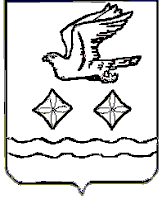 АДМИНИСТРАЦИЯГОРОДСКОГО ОКРУГА СТУПИНО МОСКОВСКОЙ ОБЛАСТИПОСТАНОВЛЕНИЕ                      №  ___________ г. СтупиноВ соответствии с Бюджетным кодексом Российской Федерации, Федеральным законом от 06.10.2003 № 131-ФЗ «Об общих принципах организации местного самоуправления в Российской Федерации», Перечнем муниципальных программ  городского округа Ступино Московской области, утвержденным постановлением администрации городского округа Ступино Московской области от 03.09.2019    №2500-п, Порядком принятия решений о разработке, формировании, реализации и оценки эффективности муниципальных программ городского округа Ступино Московской области, утвержденным постановлением администрации городского округа Ступино Московской области от 01.12.2017 № 07-пПОСТАНОВЛЯЮ:Утвердить муниципальную программу городского округа Ступино Московской области «Безопасность и обеспечение безопасности жизнедеятельности населения» (Приложение). Настоящее постановление вступает  в силу с 01.01.2020 и применяется к правоотношениям, возникающим в связи с составлением, рассмотрением, утверждением и исполнением бюджета городского округа Ступино Московской области, начиная с бюджета городского округа Ступино Московской области на 2020 год и на плановый период 2021 и 2022 годов.Опубликовать настоящее постановление в установленном порядке и разместить на официальном сайте администрации, Совета депутатов и контрольно-счетной палаты городского округа Ступино Московской области.Контроль за исполнением настоящего постановления оставляю за собой.Глава городского округа СтупиноМосковской области							         В.Н. НазароваВизы:Заместитель главы   администрации городского округа СтупиноМосковской области                                                                                     Л.В. Курмаева«_____»____________2019 г. Заместитель главы   администрации городского округа Ступино Московской области                                                                                    С.В. Валюженко«_____»____________2019 г. Начальник финансового управления                                                      администрации городского округа СтупиноМосковской области«_____»____________2019 г.							В.Н.КривобоковНачальник управления экономики и анализаадминистрации городского округа Ступино                                                Московской области«_____»____________2019 г.                                                                         А.П. Сакулина Комитет по правовой работе                                               администрации городского округа Ступино                                                Московской области«_____»____________2019 г. 							Н.Г. КеповаИ.о. начальника отдела по гражданской оборонеи защите населения от чрезвычайных ситуаций                                      администрации городского округа Ступино	  А.С. ТумановМосковской области  «_____»____________2019 г.Разослано: в дело –2, ОТБ –1, ГО и ЧС – 1, Фин. управление-1, Бух. -1, Экономика -1.Об утверждении муниципальной программыгородского округа Ступино Московской области «Безопасность и обеспечение безопасности жизнедеятельности населения»